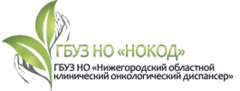 Государственное бюджетное учреждение здравоохранения Нижегородской области «Нижегородский областной клинический онкологический диспансер» В связи с расширением штата в ГБУЗ НО НОКОД требуется Врач УЗИ (отделение лучевой диагностики)  в поликлиникуДолжностные обязанности:Проведение приемов пациентов согласно записи;Проведение пункционной биопсии, ТАБ;Ведение отчетной медицинской документацииТребования:1.образование – высшее медицинского образование по специальности «Врач УЗИ»;2. наличие действующего сертификата по специальности "Ультразвуковая диагностика»"3. Внимательность к деталям, профессионализм.Работать в одном из крупнейших государственных учреждений Нижегородской области престижно!У нас вы найдете стабильность, надежность, взаимное доверие, соблюдение закона, доброе отношение!Мы предлагаем:1. Стабильную оплату труда от 40 000 рублей на испытательный срок;2. Испытательный срок  3 мес.;2. Оформление  согласно  ТК РФ3. Ежегодный оплачиваемый отпуск 28 к/д + дополнительный оплачиваемый отпуск;4. Бесплатное обучение на курсах повышения квалификации5. Возможно переобучение за счет учреждения.6. График работы: по графику, сменный7. Расширенный соц. пакетКонтактное лицо: специалист по кадрам Яблочкова Любовь ВладимировнаКонтактный номер телефона 831-282-16-24 (810), kadry3@nnood.ru